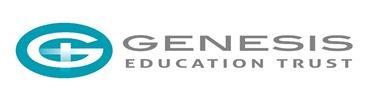 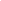 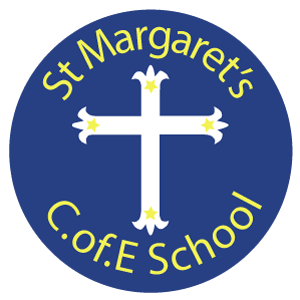 Our vision is based on Proverbs 22:6 'Train up a child in the way he should go: and when he is old, he will not depart from it.' St Margaret’s C of E Primary School Mission Statement: 'Training children to be confident, independent learners with enquiring minds, a life-long love of learning and an approach to life that reflects core biblical values and principles.Our Christian Values of love, joy, patience, kindness and self-control are based on the fruits of the spirit, found in: Galatians 5:22-23 Our Inclusion policy supports this by giving all pupils and staff equal opportunities and by being mindful of specific groups of children within our school such as other faith groups, SEN, more able and those who demonstrate challenging behaviour. At St Margaret’s, we strive for excellence and enjoyment in education by providing a safe, secure, caring family environment, where all are valued and respected as individuals. We will endeavour to enable all children to reach their full potential, whilst growing in their love and understanding of the Christian Faith.